Уважаемые жители!	Администрация  Каменского муниципального образования предупреждает в связи с  наступлением весеннего периода и началом таяния льда на водных объектах выход категорически ЗАПРЕЩЕН. Убедительная просьба соблюдать правили безопасности и провести профилактическую беседу с детьми о запрете  посещать водные объекты, принять к сведению нижеизложенную информацию! 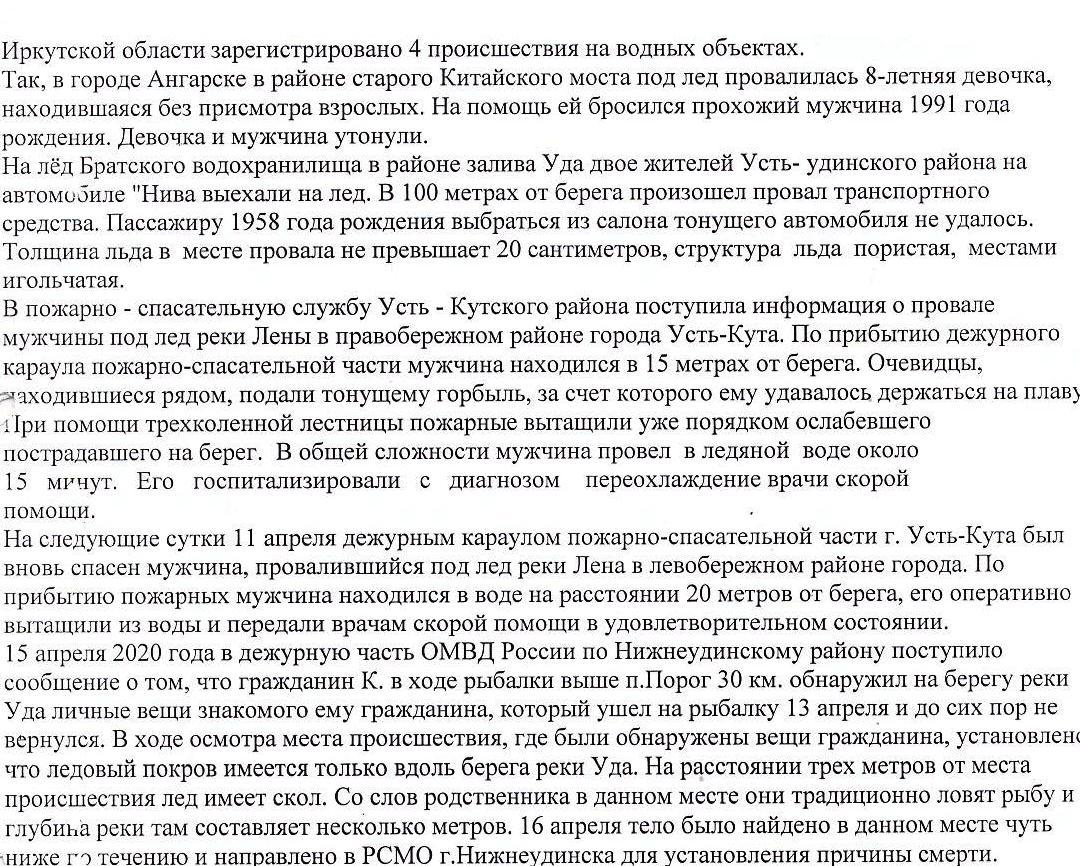 Администрация 